Berufliche Zusammenfassung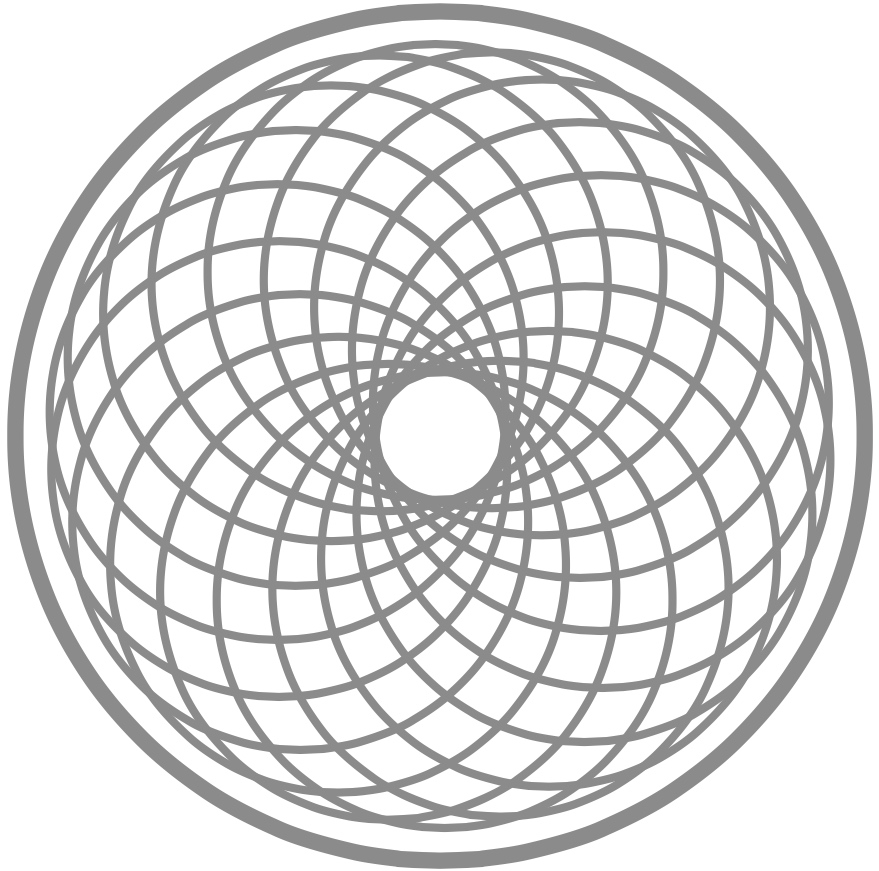 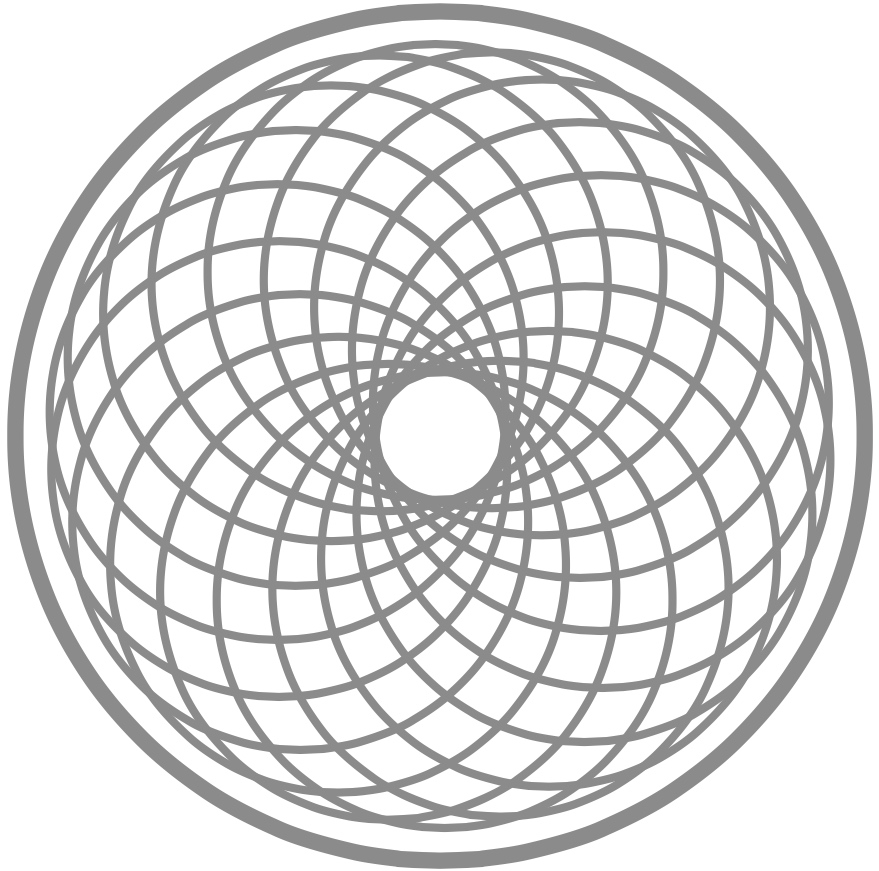 Erfahrener E-Learning Content Designer mit Schwerpunkt auf nutzerzentrierter, multimedialer Lernprogrammentwicklung und starkem Kundenbeziehungsmanagement.Visionärer E-Learning Content Designer mit langjähriger Erfahrung in der didaktischen Gestaltung, Entwicklung von E-Learning-Lösungen und erfolgreichem Kundenbeziehungsmanagement für führende Organisationen. Ich bin ein dynamischer, mehrsprachiger und motivierter Einzelner, der sich der Gestaltung nutzerzentrierter, intuitiver, multimedialer Lernprogramme und Videos verschrieben hat. Mit umfangreicher Erfahrung in der Bereitstellung von außergewöhnlichem Service in schnelllebigen Umgebungen, bin ich kompetent im Umgang mit Autorentools wie Adobe Captivate und After Effects, und idealerweise VYOND und CAMTASIA. Als selbstständiger, flexibler Teamplayer, der Freude an der Projektarbeit hat, bin ich darauf ausgerichtet, die Anforderungen des Kunden zu erfüllen und die Zufriedenheit und Bindung zu steigern. Ich bin engagiert für kontinuierliches Lernen und Wachstum, um den sich ständig ändernden Anforderungen des E-Learning-Umfelds gerecht zu werden. KernkompetenzenBerufliche ErfahrungModjul B.V., Amsterdam, NordHolland, NIederlande, April 2022 - heute
INSTRUCTIONAL DESIGNER/DIREKTOREffiziente Problemlösungen und Prozessmanagement führten zu einer Reduzierung der Projektabschlusszeit um 25% in einem terminorientierten Umfeld.Stärkte die Kommunikation und den Wissensaustausch in einem multikulturellen Umfeld durch die Entwicklung und Implementierung effektiver Schulungsmaterialien.Hält Kenntnisse über aktuelle und aufkommende Trends im Bereich E-Learning, Technologie und Instruktionsdesign auf dem neuesten Stand, um Schulungsprogramme zu optimieren und Schlüsselchancen zu nutzen.Übersetzt komplexe Informationen in leicht verständliche, verdauliche Sprache für Kursteilnehmer.Pflegt und erhält langfristige, vertrauensbasierte Beziehungen zu Kunden und Stakeholdern.Bietet Schulungen und Unterstützung für Endbenutzer, um eine optimale Nutzung und Auswirkung des Programms zu gewährleisten.dicebridge training Gmbh, Juli 2022 - April 2023 INSTRUCTIONAL DESIGN BERATER/AUTOR (FREIBERUFLICH)Zeigte Führungsqualitäten bei der Entwicklung und Einführung von mit Assima Software unterstützten Schulungskursen für die internationale Belegschaft von Roche, in Zusammenarbeit mit Dicebridge GmbH.Trug wesentlich zur Entwicklung dynamischer Lerninhalte bei und unterstützte das Projektmanagement bei der Optimierung der Arbeitsabläufe zwischen SAP S/4HANA Schulungsspezialisten und den Fachexperten von Roche.Konzipierte und erstellte ansprechende Lerninhalte mit Assima, sicherte eine reibungslose Veröffentlichung der Inhalte und koordinierte effizient die Überprüfungsprozesse, um eine hohe Qualität der Lehrmaterialien zu gewährleisten.Bewies die Fähigkeit, effektiv mit Teams und Stakeholdern auf allen Ebenen zu kommunizieren und zusammenzuarbeiten, wodurch der Erfolg des Projekts durch akribische Detailgenauigkeit, Risikoerkennung und Risikominderungsstrategien sichergestellt wurde.Zeigte Engagement für kontinuierliches Lernen, erweitert derzeit seine Fähigkeiten durch SAP-Schulungen, ergänzt durch eine starke Grundlage im Instruktionsdesign und Projektmanagement, um schnelle Kompetenz und herausragende Leistung in dieser Rolle zu gewährleisten.CourseAvenue LLC, Remote/Chicago, ohio, Mai 2016 - heuteINSTRUCTIONAL DESIGN BERATER (FREIBERUFLICH)Erzielte durch die Gestaltung und Einführung eines interaktiven multimedialen Schulungsprogramms eine durchschnittliche Steigerung der Wissensbeibehaltung um 30% und eine Abschlussquote von 70%.Leitete die erfolgreiche Entwicklung und Implementierung von Lernstrategien, die aus interaktiven Modulen mit Video, Audio, Bildern, Animationen und interaktiven Aktivitäten bestanden.Gewann ein tiefes Verständnis der Kundenbedürfnisse und -ziele durch Evaluierung, Bewertung und Analyse von Feedback; passte Strategien bei Bedarf an, um die Kundenziele zu erreichen.Arbeitete eng mit Fachexperten zusammen, um zielgruppenspezifische Lernprogramme und -videos zu entwerfen, zu entwickeln und zu liefern.Sorgte durch hochwertiges Projektmanagement in einem interdisziplinären Team für eine termingerechte Lieferung der Projekte. Nutzte aktiv Adobe Captivate und Adobe After Effects zur Gestaltung von intuitiven, multimedialen Lernprogrammen und Videos, um den Lernerfolg zu optimieren.Erzielte eine Abschlussrate von 90%, eine Steigerung der Teilnehmerengagement und -zufriedenheit um 40% und eine Reduzierung der Abbruchquote um 70% in mehr als zehn Kundenprojekten; verantwortete alle Aspekte der Gestaltung, Entwicklung und Implementierung von E-Learning-Angeboten.Modjul LLC, Columbia, SC, USA, Juli 2015 - Heute
INSTRUCTIONAL DESIGNER/DIREKTORAbstimmung von Zielen und Brückenbildung in der Kommunikation mit SMEs zur Gestaltung, Entwicklung und Bereitstellung von Lehrplänen und Unterrichtslösungen.Gewährleistung der kontinuierlichen Verbesserung der Schulungsprogramme durch regelmäßige Überprüfung und Aktualisierung der Lerninhalte, basierend auf den Feedback-Ergebnissen und den sich ändernden Anforderungen der Kunden.SCETV, Columbia, SC, USA, Okt 2012 - Sept 2015
EDUCATION MULTIMEDIA PRODUCERVerantwortete die Entwicklung, Implementierung und Optimierung von webbasierten Lernmodulen für Ersthelfer und Sicherheitspersonal in South Carolina sowie den Obersten Gerichtshof von South Carolina.Nutzte aktiv Adobe Captivate und Adobe After Effects zur Entwicklung und Umsetzung von Drehbüchern und Storyboards sowie zur Erstellung von Screendesigns.Erzielte messbare Ergebnisse durch die Bereitstellung von hochwertigen, zielgruppenspezifischen, multimedialen Lernprogrammen und Videos, einschließlich der Steigerung des Nutzerengagements um 40%, der Erhöhung der Abschlussquoten um 50% und der Reduzierung der Produktionszeit um 25%.Arbeitete eng mit internen und externen Stakeholdern zusammen, um sicherzustellen, dass die Lerninhalte den Bedürfnissen der Zielgruppe entsprachen.Entwickelte und dokumentierte neue und bestehende Styleguides und Bibliotheken, um die Qualität und Konsistenz der Lerninhalte zu gewährleisten.Previous ExperienceSouth Carolina Educational Television, Columbia, SC, USA, Sept 2009 - Okt 2012 ASSOCIATE PRODUCER/DIRECTOR FOR STATE HOUSE TODAYKey ProjectsAmbylon, Remote, Apr 2023 - heuteLeitung der Gestaltung und Entwicklung von 50 interaktiven E-Learning-Kursen für Ambylons virtuelle Lernumgebung, mit Schwerpunkt auf Excel- und Word-Kompetenz.Nutzung von Storyline zur Erstellung von interaktiven, ansprechenden und zugänglichen Bildungsinhalten, die maßgeblich zur Lernerfahrung der Benutzer beitragen.Management aller Projektphasen, von der Konzepterstellung über das Design von Storyboards bis hin zum Screendesign, um eine kohärente und qualitativ hochwertige Lernreise für die Benutzer zu gewährleisten.ASSIMA/ROCHE BASEL, Juli 2022 - April 2023Mitwirkung bei der Entwicklung und Einführung von Assima-gestützten Schulungskursen für das weltweite Personal von Roche.Entwurf ansprechender Lernmaterialien und Optimierung der Abläufe mit SAP S/4HANA-Spezialisten.Ausgezeichnete Zusammenarbeit und Kommunikation mit Stakeholdern, Gewährleistung des Projekterfolgs durch Aufmerksamkeit für Details, Risikominderung und effiziente Koordinierung der Überprüfung.U.S. DEPARTMENT OF AGRICULTURE – COURSEAVENUE, Feb 2022 - heuteNutzung von Vyond zur Entwicklung informativer und zugänglicher Online-Schulungskurse, was dazu führte, dass 94% der Kurse die Sieben-Tage-Zeitvorgabe übertroffen haben, indem sie innerhalb von drei Tagen abgeschlossen wurden.Steigerung des Nutzerengagements und des Abschlusses von Kursen.INTERNATIONAL COOPERATIVE ADMINISTRATIVE SUPPORT SERVICES-ICASS, Mär 2016 - heuteZusammenarbeit mit CourseAvenue zur Erstellung von webbasierten Inhalten für das ICASS-Schulungssystem, das darauf abzielt, die Mitarbeiter der US-Regierung bei der Nutzung des ICASS-Systems zur Dokumentation und gemeinsamen Nutzung der Kosten für gemeinsame Verwaltungsdienstleistungen an mehr als 250 diplomatischen und konsularischen Standorten weltweit zu unterstützen.Nutzung des Programms Vyond zur Erstellung von online Videos.WISCONSIN DEPARTMENT OF JUSTICE – OFFICE OF CRIME VICTIM SERVICES, Jan 2022 - Mär 20222022Mitwirkung am Ziel, das Bewusstsein für die Rechte der Überlebenden Sexueller Gewalt zu erweitern, durch die Erstellung eines informativen Marketingvideos mit Vyond und eines detaillierten Outreach-Plans, der 250+ Strafverfolgungsbeamte, Berater, Dienstleister und andere Fachleute erreichte, unter Verwendung von Vyond und Adobe Audition Software.MONTANA DEPARTMENT OF JUSTICE, DEPARTMENT OF CRIMINAL INVESTIGATION AND SEXUAL ASSAULT KIT INITIATIVE – MODJUL LLC, Mai 2018 - Sept 2022Leitete die Erstellung von 50+ Adobe Captivate Online-Schulungskursen für Montanas Justizbehörden, was das Schulungsmaterial um 35% erhöhte.Verbesserte die Entscheidungsfindung durch Optimierung der statistischen Datenbank, erhöhte Informationsgenauigkeit um 84%.Steigerte die Effizienz der Mitarbeiterschulungen um 30%, insbesondere im Umgang mit Fingerabdruckgeräten.Entwickelte 20+ Online-Module zur Beweissicherung als Teil der Sexual Assault Kit Initiative Montana, stärkte so das Training für Ermittler und Staatsanwälte.Lancierte einen Online-Kurs für Überlebende sexueller Übergriffe, förderte Verständnis und Bewältigungsstrategien, steigerte das Engagement und Selbstvertrauen der Überlebenden um 25%.UNIVERSITY OF MINNESOTA – MODJUL LLC, Juli 2015 - Dez 2015Erzielte eine Steigerung der Kursanmeldungen um 70% durch die Umstellung bestehender Kursmaterialien in eine Online-Lernumgebung, die über 900 Studenten dienteINTEROPERABILITY TRAINING FOR FIRST RESPONDERS – SC ETV, Okt 2012 to Okt 2015Verwaltung der Erstellung und Einführung von interaktiven E-Learning-Kursen für Ersthelfer in South Carolina, was zu einer Steigerung der Interoperabilität unter den Einsatzkräften um 20% führte.Education and CredentialsMagistra Artium der Kulturantrhopologie, Amerikanischen Sprache und Literatur, und Internationalem Gesetz 2006Friedrich-Wilhelm-Universität BonnProfessional AffiliationsMember of the Amsterdam American Business ClubAdditional Information Sprachen: Deutsch (Muttersprache), Englisch (fließend/Muttersprache), Niederländisch (Anfänger), Spanisch (Anfänger), Französisch (Anfänger)Technische Kenntnisse: Adobe (Captivate, Photoshop, Illustrator, Audition, Premiere Pro), Articulate 360, Vyond Animation, CourseAvenue Studio, Assima Software, HTML, CSS, ScormViewerInteressen: Laufen, Kochen, Skifahren, Reisen, Wandern, Lesen, Schreiben Nathalie AlexanderZaandam, Nordholland, Niederlandem: 0619401078nathalie@modjul.comLinkedIn | WebsiteKundenerfolgE-Learning LösungenAnforderungserhebungProjektmanagement Technologieintegration KundenberatungTeamführung Problemlösung Strategische Planung